2023 Politics, Power and People Subject Assessment Advice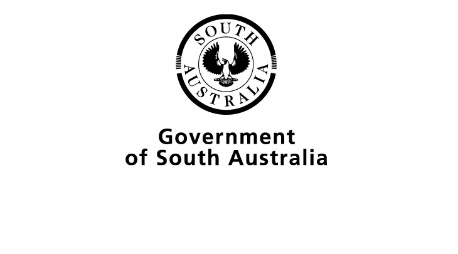 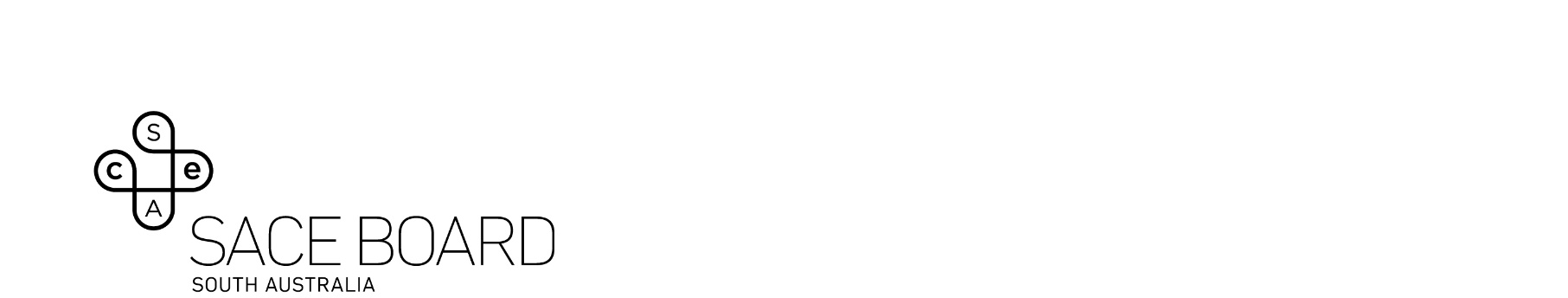 OverviewSubject assessment advice, based on the 2023 assessment cycle, gives an overview of how students performed in their school and external assessments in relation to the learning requirements, assessment design criteria, and performance standards set out in the relevant subject outline. They provide information and advice regarding the assessment types, the application of the performance standards in school and external assessments, and the quality of student performance.Teachers should refer to the subject outline for specifications on content and learning requirements, and to the subject operational information for operational matters and key dates.School AssessmentTeachers can improve the moderation process and the online process by:thoroughly checking that all grades ae entered in schools online are correctensuring that uploaded tasks are clear and removing blank pages and student notes.Assessment Type 1: Folio (50%)As in previous years, students were to undertake at least three folio assessments. This assessment type provides the opportunity to work in the following assessment design criteria areas: Critical and Creative Thinking, Communication and Collaboration, Understanding and Ethical Reasoning, and Research and Analysis as defined in the subject outline.Teachers can elicit more successful responses by:including a mixture of tasks with different levels of complexityproviding or encouraging opportunities to show an argumentative styleensuring that a range of interpretations are promoted.The more successful responses commonly:found space in their questions for the key words of the assessment design criteriademonstrated sophistication of an original argument in expressing opinion and analysis that was supported by valid data and evidence was correctly referencedsupported reasoned arguments with multiple examplesused appropriate languageused a wide range of high quality researchreferred to matters of world or local political significance in 2023 to impressive effectprovided evidence of the contemporary nature of the political topicsused selected coverage of their social media responses to good effectoffered insightful and diverse solutionsmade clear reference to the use of and the success levels of collaborationused a diverse range of political sourcesexplored issues in depthprovide critical analysisused multimodal responses well beyond the novel impactreferred to key political leaders by their correct titleprovided guiding questions that, by their wording, demanded a quality response.The less successful responses commonly:used limited examples and sourcesrepeated arguments from sources rather than an original argument based on evidence gathered through researchincluded factual and historical inaccuraciesdid not always support arguments with examples or researchwere, in places vague, not specificdid not approach the available word limitbecame descriptive rather than criticalchose not to annotate graphs and imagesoften simply listed an event without critical commentdid not offer alternative views to controversial situationsinformation was recalled rather than analysed.Assessment Type 2: Source Analysis (20%)As in previous years, students were to undertake at least two source analysis, three folio assessments. This assessment type provides the opportunity to work in the following assessment design criteria areas: Critical and Creative Thinking, Communication and Collaboration, Understanding and Ethical Reasoning as defined in the subject outline.Teachers can elicit more successful responses by:encouraging students to use more recent source materiallooking to use a diversity of source materialmaking it clear how much is required in each sub part of the question/s.The more successful responses commonly:used a manageable range of sourcesstarted with sources that reflected differing viewsuse constructive collaboration to advantagereferred to recent world events or those of 2023demonstrated sophistication of an original argument in expressing opinion and analysis that was supported by valid data and evidence, and was correctly referencedshowed deep critical analysis of sourcesincorporated wider knowledge into analysis of sourcesprovide questions with increasing difficulty within the total package of questionshad minimal factual repetitionfound a range of places to use primary datahad a range of source ‘types’explanations were coherent not rambling.The less successful responses commonly:provide limited analysis, rather provided a rehashused a limited number of sourceshad superficial arguments that rehashed the opinions of others and lacked originality based on analysis of evidencewas descriptive rather than analyticaldid not use evidence from sources to support judgementsseemed to lack a broader political knowledge basesolutions were often mundane and lacking factual base or imaginationmade too few points when the question demanded a broader approachhad their response limited by the wording of the question/s.External AssessmentAssessment Type 3: Investigation (30%)As in previous years, students were to investigate a contemporary local, national, or international political issue that is of personal interest from one of the option themes. This assessment type provides the opportunity to work in the following assessment design criteria areas: Critical and Creative Thinking, Communication and Collaboration, Understanding and Ethical Reasoning as defined in the subject outline.The more successful responses commonly:provide a clear focus question or statement that set up the total responsehad questions that provided clear scope of the investigationused a primary data throughout the paperproposed insightful solutionsmade good use of annotated graphs, statistics and where needed, mapsreferred to visual aids clearly (if they were included)used a sophisticated reference systemwere well referenced and clearly editedhad a wide range of sources and source typesreferred to social media to enhance foundational matterhad the ability to selectivity use statisticsestablished the time frame of their paper tied the concluding section back to the initial question/topic statementprovided thoughtful and considered resolutions/recommendations (where possible)provided consistent linkages back to the question to highlight resolutionused sub-headings and contents to sign post key ideasintegrated and clearly explained direct evidencefocused on the recent nature of the topic without ignoring the historical context.The less successful responses commonly:used their paper to attack a prominent political figurewere limited by question development.  Either it was too broad and impossible to address, or the question was too long and non-sensical asking too many thingsdid not reference consistentlylacked a substantive bibliography and had limited researchwas lacking in evidenceincluded expression that was too informalhad no resolution to the questionwas missing solutions and/or recommendations did not utilise the entirety of the word count allocationoverdid the historical aspect of the topic at handhad examples in the paper where a reread for small errors would have been worthwhileused tables without annotationsoverused the total content of an interview when selectivity was needed.